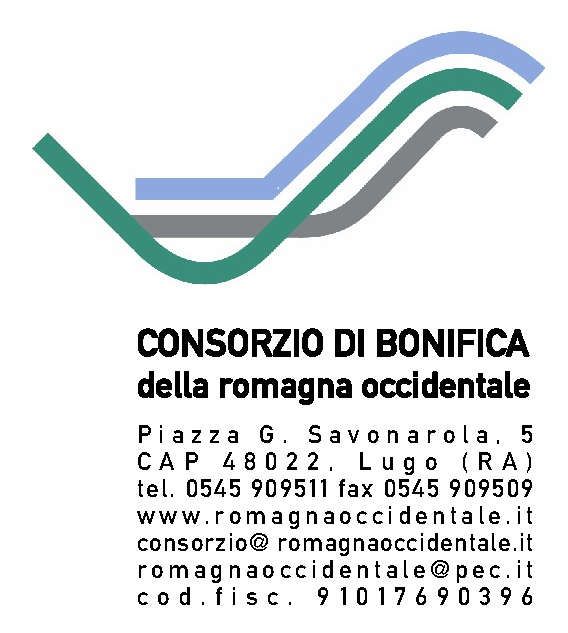 MODELLO 1 							 	AL Consorzio di bonifica
								della romagna occidentale
								OGGETTO: PARTECIPAZIONE ALLA PROCEDURA NEGOZIATA FINALIZZATA ALL’AGGIUDICAZIONE DEI LAVORI DI ADEGUAMENTO DELLE OPERE PER LA DIFESA IDRAULICA DELLA ZONA ARTIGIANALE DI PALAZZUOLO SUL SENIO (FI) - 1° LOTTO - CODICE CUP I68B20001970002Sotto la propria personale responsabilità̀ e consapevole che in caso di mendaci dichiarazioni incorrerà nelle pene stabilite dal codice penale e dalle leggi speciali in materia, ai sensi degli articoli 19, 46 e 47 del D.P.R. n. 445/2000; consapevole delle sanzioni penali previste dall’art. 76 e delle conseguenze previste dall’art. 75 del medesimo D.P.R. per le ipotesi di falsità in atti e dichiarazioni mendaci ivi indicate, nonché delle conseguenze amministrative di esclusione dalle gare di cui al D.lgs. n. 50/2016 e dalla normativa vigente in materia,il/la sottoscritto/a ________________________________________________________________nato/a ____________________________________________ il ___________________________codice fiscale __________________________________________________________________in qualità di_____________________________________________________________________dell’Operatore Economico _________________________________________________________con sede legale in ______________________________ via _______________________________codice fiscale ________________________ partita IVA _________________________________telefono ________________________________ fax ____________________________________e-mail   ________________________________________________________________________posizione INPS __________________________________________________________________posizione INAIL _________________________________________________________________Cassa edile (se del caso) __________________________________________________________CCNL applicato ed eventuale contratto integrativo locale __________________________________dimensioni aziendali______________________________________________________________Agenzia delle entrate competente ___________________________________________________PEC ____________________________________________________________________________MANIFESTA INTERESSE a partecipare alla procedura di cui all’oggetto come 	1. SOGGETTO SINGOLO (imprenditore individuale, società commerciale o cooperativa, altro) 	2. CONSORZIO DI COOPERATIVE o CONSORZIO DI IMPRESE ARTIGIANE, indicando come consorziato/i designato/i esecutore/i:____________________________________________________________________________________________________________________________________________________ 	3. CONSORZIATO DESIGNATO ESECUTORE da consorzio di cooperative o consorzio di imprese artigiane ed in particolare:____________________________________________________________________________________________________________________________________________________ 	4. CONSORZIO STABILE, indicando come consorziato/i designato/i esecutore/i:____________________________________________________________________________________________________________________________________________________ 	5. CONSORZIATO DESIGNATO ESECUTORE da consorzio stabile ed in particolare:____________________________________________________________________________________________________________________________________________________ 	6. CONSORZIO STABILE, che partecipa per mezzo della propria organizzazione	7. MANDATARIO CAPOGRUPPO di raggruppamento temporaneo di operatori economici	 costituito 	 da costituire, impegnandosi sin da ora a costituire il raggruppamento in caso di aggiudicazione, ricevendo mandato irrevocabile dai seguenti soggetti:mandante: _____________________________________________________________mandante: _____________________________________________________________	8. MANDANTE di raggruppamento temporaneo di operatori economici  costituito 	 da costituire, impegnandosi sin da ora a costituire il raggruppamento in caso di aggiudicazione, conferendo mandato irrevocabile al seguente soggetto, mandatario capogruppo: _____________________________________________________________________	9. COOPTATO da :_____________________________________________________________________ 	10. CAPOGRUPPO di consorzio ordinario di concorrenti  costituito	 da costituire, impegnandosi sin da ora a costituire il consorzio in caso di aggiudicazione, con i seguenti soggetti:membro: ______________________________________________________________ membro: ______________________________________________________________ 	11. MEMBRO di consorzio ordinario di concorrenti  costituito	 da costituire, impegnandosi sin da ora a costituire il consorzio in caso di aggiudicazione, con i seguenti soggetti:capogruppo: ___________________________________________________________membro: ______________________________________________________________membro: ______________________________________________________________	12. RETE DI IMPRESE, con i seguenti soggetti:_____________________________________________________________________	13. RETISTA designato dalla seguente rete:_____________________________________________________________________	14. COMPONENTE di GEIE, con i seguenti soggetti: _____________________________________________________________________	15. AUSILIATO dal seguente Operatore Economico:_____________________________________________________________________	16. AUSILIARIO del Concorrente/Operatore Economico:_____________________________________________________________________ 	17. Concorrente stabilito in altro stato membro o in altra forma giuridica consentita dal proprio ordinamento:_____________________________________________________________________ 	18.Concorrente in altra forma:_____________________________________________________________________DICHIARA INOLTREai sensi del D.P.R. n. 445/20001) 	nome, cognome, codice fiscale, e qualifica delle seguenti persone fisiche in carica presso l’Operatore Economico al momento della dichiarazione:DICHIARA INOLTREai sensi del D.P.R. n. 445/20002) 	nome e cognome, codice fiscale, e qualifica dei delle persone fisiche cessate dalla carica:DICHIARA INOLTREai sensi del D.P.R. n. 445/2000ai fini di quanto previsto dall’art. 80, comma 1 del D.lgs. n. 50/2016	si veda dichiarazione di cui al modello 1A e/o 1B ai fini di quanto previsto dall’art. 80, comma 2, primo periodo del D.lgs. n. 50/2016	si veda dichiarazione di cui al modello 1A e/o 1Bai fini di quanto previsto dall’art. 80, comma 2, secondo periodo del D.lgs. n. n. 50/2016 che la comunicazione antimafia e/o l’informativa antimafia al momento della dichiarazione stessa non indicano alcun elemento ostativo alla partecipazione alla procedura di gara; l’operatore economico rappresentato si impegna in caso di aggiudicazione a fornire ogni dato, nominativo o informazione utile alla Stazione appaltante per le verifiche di quanto qui affermato.ai fini di quanto previsto dall’art. 80, comma 4, del D.lgs. n. n. 50/2016 	che l’operatore economico rappresentato non ha commesso violazioni gravi, definitivamente accertate, rispetto agli obblighi relativi al pagamento delle imposte e tasse o dei contributi previdenziali, secondo la legislazione italiana o quella dello Stato in cui sono stabiliti. 	5a)	ai fini di quanto previsto all’art. 80, c. 5 lett. a) del D.lgs. n. 50/2016  dichiara che l’operatore economico rappresentato non ha commesso gravi infrazioni debitamente accertate alle norme in materia di salute e sicurezza sul lavoro nonché agli obblighi di cui all'articolo 30, comma 3 del D.lgs. 50/ 16 5b)	ai fini di quanto previsto all’art. 80, c. 5 lett. b) del D.lgs. n. 50/2016 che l’operatore economico rappresentato non si trova in stato di fallimento, di liquidazione coatta, di concordato preventivo e che nei riguardi dell’operatore economico rappresentato non è in corso un procedimento per la dichiarazione di una di tali situazioni, fermo restando quanto previsto dagli articoli 110 del D.lgs. n. 50/2016 e 186-bis del R.D. 16 marzo 1942, n. 267.5c) 	ai fini di quanto previsto all’art. 80, c. 5 lett. c) del D.lgs. n. 50/2016(in assenza di casi previsti dalla norma):	che l’operatore economico rappresentato non si è reso colpevole di illeciti professionali. (in presenza di casi previsti dalla norma):	(dichiara:)____________________________________________________________________________________________________________________________________________	e allega:____________________________________________________________________________________________________________________________________________5c-bis) ai fini di quanto previsto all’art. 80, c. 5 lett. c-bis) del D.lgs. n. 50/2016 che l’operatore economico rappresentato non ha tentato di influenzare indebitamente il processo decisionale della stazione appaltante o di ottenere informazioni riservate a fini di proprio vantaggio, e che non ha fornito, anche per negligenza, informazioni false o fuorvianti suscettibili di influenzare le decisioni sull’esclusione, la selezione o l’aggiudicazione, e non ha omesso le informazioni dovute ai fini del corretto svolgimento della procedura di selezione. 5c-ter) ai fini di quanto previsto all’art. 80, c. 5 lett. c-ter) del D.lgs. n. 50/2016  (in assenza di casi previsti dalla norma)	che l’operatore economico rappresentato non ha dimostrato significative o persistenti carenze nell’esecuzione di un precedente contratto di appalto o di concessione che ne hanno causato la risoluzione per inadempimento e/o la condanna al risarcimento del danno o altre sanzioni comparabili.(in presenza di casi previsti dalla norma)	(dichiara:)____________________________________________________________________________________________________________________________________________e allega____________________________________________________________________________________________________________________________________________5c-quater) ai fini di quanto previsto all’art. 80, c. 5 lett. quater) del D.lgs. n. 50/2016 (in assenza di casi previsti dalla norma)	che l’operatore economico rappresentato non ha commesso grave inadempimento nei confronti di uno o più subappaltatori, riconosciuto o accertato con sentenza passata in giudicato.(in presenza di casi previsti dalla norma)	(dichiara:)____________________________________________________________________________________________________________________________________________e allega____________________________________________________________________________________________________________________________________________5d) 	ai fini di quanto previsto all’art. 80, c. 5 lett. d) del D.lgs. n. 50/2016 di conoscere il disposto dell’art. 42 del D.lgs. n. 50/2016 e di impegnarsi ad informare la Stazione appaltante appena venga a conoscenza dei soggetti coinvolti nella procedura di gara al fine di rendersi parte diligente nell’evitare eventuali conflitti di interesse.5e) 	ai fini di quanto previsto all’art. 80, c. 5 lett. e) del D.lgs. n. 50/2016 (in assenza di casi previsti dalla norma)	che l’operatore economico rappresentato non ha avuto alcun coinvolgimento nella preparazione della procedura di aggiudicazione del contratto d’appalto.(in presenza di casi previsti dalla norma)	che l’operatore economico rappresentato ha avuto un coinvolgimento nella preparazione della procedura di aggiudicazione del contratto d’appalto, specificando le attività svolte: ______________________________________________________________________________________________________________________________________5f)	ai fini di quanto previsto all’art. 80, c. 5 lett. f) del D.lgs. n. 50/2016  che l’operatore economico rappresentato non è stato soggetto alla sanzione interdittiva di cui all'art. 9, comma 2, lettera c) del D.lgs. 8 giugno 2001, n. 231 o ad altra sanzione che comporta il divieto di contrarre con la pubblica amministrazione, compresi i provvedimenti interdittivi di cui all'art. 14 del D.lgs. 9 aprile 2008, n. 81.5f-bis) ai fini di quanto previsto all’art. 80, c. 5 lett. f-bis) bis del D.lgs. n. 50/2016 che l’operatore economico ha presentato nella procedura di gara in corso, e si impegna a presentare negli affidamenti di subappalti. documentazione o dichiarazioni veritiere.5f-ter) ai fini di quanto previsto all’art. 80, c. 5 lett. f-ter) ter del D.lgs. n. 50/2016 che l’operatore economico non è iscritto nel casellario informatico tenuto dall’Osservatorio dell’ANAC per aver presentato false dichiarazioni o falsa documentazione nelle procedure di gara e negli affidamenti di subappalti.5g) 	ai fini di quanto previsto all’art. 80, c. 5 lett. g) del D.lgs. n. 50/2016 che l’operatore economico rappresentato non è iscritto nel casellario informatico tenuto dall'Osservatorio dell'ANAC per aver presentato false dichiarazioni o falsa documentazione ai fini del rilascio dell'attestazione di qualificazione.5h) 	ai fini di quanto previsto all’art. 80, c.5 lett. h) del D.lgs. n. 50/2016 che l’operatore economico rappresentato non ha violato il divieto di intestazione fiduciaria di cui all'art. 17 della L. 19 marzo 1990, n. 55.5i) 	ai fini di quanto previsto all’art. 80, c. 5 lett. i) del D.lgs. n. 50/2016 che l’operatore economico rappresentato è in regola con le norme che disciplinano il diritto al lavoro dei disabili (L. n. 68/1999).5l) 	ai fini di quanto previsto dall’art. 80, c. 5 lett. l) del D.lgs. n. n. 50/2016 che l’operatore economico rappresentato non è oggetto, sul sito dell’Osservatorio dell’ANAC, di alcuna comunicazione di omessa denuncia dei fatti di cui dagli articoli 317 e 629 del codice penale aggravati ai sensi dell’articolo 7 del D.L. n. 152/1991, convertito con modificazioni dalla L. n. 203/1991.5m) 	ai fini di quanto previsto all’art. 80, comma 5 lett. m) del D.lgs. n. 50/2016che l’operatore economico rappresentato non si trova, rispetto a nessun altro partecipante alla presente procedura, in una situazione di controllo di cui all’art. 2359 del Codice civile o in qualsiasi relazione anche di fatto, tali da comportare l’imputabilità delle offerte ad un unico centro decisionale.6)	di non aver concluso contratti di lavoro subordinato o autonomo e, comunque, di non aver attribuito incarichi ad ex dipendenti, che hanno esercitato poteri autoritativi o negoziali per conto del Consorzio di bonifica della Romagna Occidentale nel triennio successivo alla cessazione del rapporto.Tutte le dichiarazioni sopra riportate sono rese sotto la mia  personale responsabilità̀, consapevole che in caso di mendaci dichiarazioni incorrerò  nelle pene stabilite dal codice penale e dalle leggi speciali in materia, ai sensi degli articoli 19, 46 e 47 del D.P.R. n. 445/2000; consapevole delle sanzioni penali previste dall’art. 76 e delle conseguenze previste dall’art. 75 del medesimo D.P.R. per le ipotesi di falsità in atti e dichiarazioni mendaci ivi indicate, nonché́ delle conseguenze amministrative di esclusione dalle gare di cui al D.lgs. n. 50/2016 e dalla normativa vigente in materiaPROCEDURA NEGOZIATA FINALIZZATA ALL’AGGIUDICAZIONE DEI LAVORI DI ADEGUAMENTO DELLE OPERE PER LA DIFESA IDRAULICA DELLA ZONA ARTIGIANALE DI PALAZZUOLO SUL SENIO (FI) - 1° LOTTOCODICE CUP I68B20001970002MANIFESTAZIONE DI INTERESSE E DICHIARAZIONE DI LEGITTIMAZIONEA PARTECIPARE ALLA PROCEDURA E A CONTRARRE ai sensi del D.P.R. n. 445/2000NomeCognomeCodice FiscaleQualificaNomeCognomeCodice FiscaleQualificaLetto, confermato e sottoscritto in data:_______________________Il DichiaranteTimbro e sottoscrizione con firma _______________________